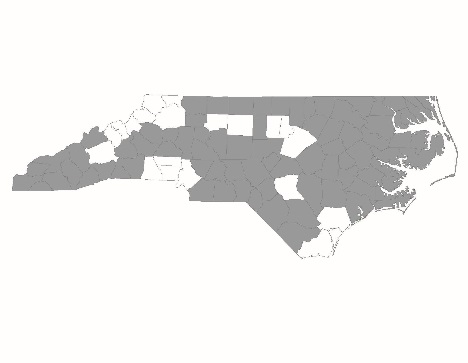 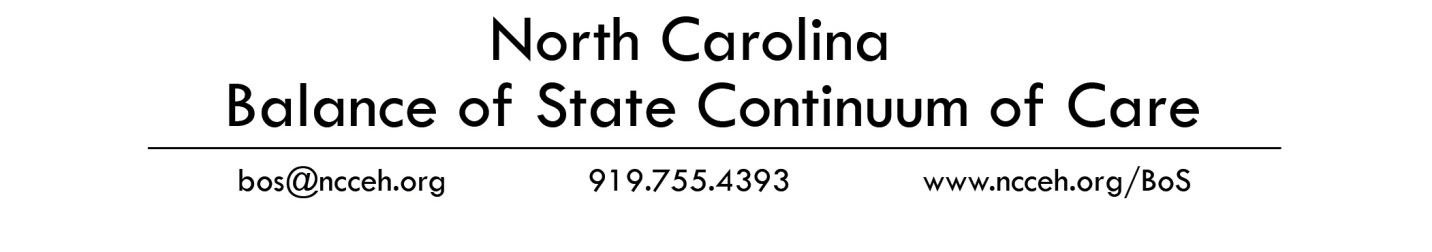 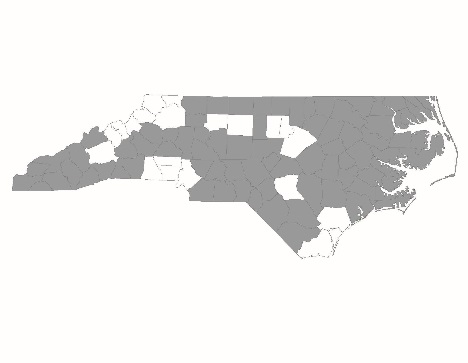 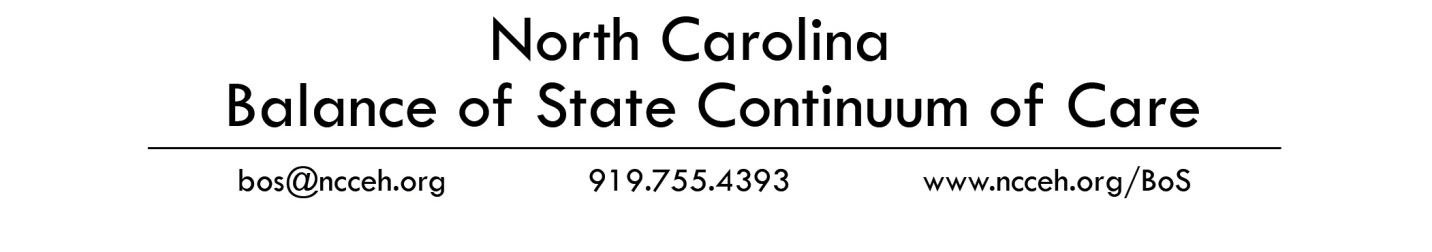 Grantee CertificationBACKGROUND The North Carolina Coalition to End Homelessness (NCCEH) serves as the Collaborative Applicant for the NC Balance of State Continuum of Care (NC BoS CoC), and as such, is charged by the U.S. Department of Housing and Urban Development (HUD) to operate and administer CoC activities and to monitor grantee performance (24 CFR Part 578). To further NC BoS CoC goals and to clarify expectations, this document defines grant recipient responsibilities and is to be signed annually by an authorized representative of the grant recipient agency.  NC BoS CoC grant recipients have a grant agreement with HUD. The grant recipient must adhere to all requirements and obligations outlined by HUD. If grant recipient responsibilities change, revisions will be made to this certification and require a new signature. Before applying for renewal or new CoC Program funding, it is imperative that all project applicants read the CoC Program Interim Rule (24 CFR Part 578) as it provides the requirements for implementation and administration of the CoC Program.I have read and understand the expectations set forth in this certification.______________________________________________              ____     ____________________________
Signature							Date__     ______________________________________		___     ________________________Printed Name 						               Title HMIS/Comparable Database Participation and CoverageCoC Program grant recipients must collect the following information on the persons served and services provided during the grant period and enter this information into the Homeless Management Information System at NCCEH (HMIS@NCCEH). Victims service providers are prohibited from participating in HMIS but must demonstrate that they have a database comparable to an HMIS and are able to provide statistical information from that database upon request that does not compromise client privacy.Universal Data Elements 			Program Specific Data Elements Name 						Prior Living SituationSocial Security Number 				Income & Sources of Income Date of Birth 					Non-Cash Benefits Race 						Health Insurance Ethnicity 					Physical Disability Gender 						Developmental Disability Veteran Status 					Chronic Health Condition Disabling Condition 				HIV/AIDS Living Situation 					Mental Health Problem Project Entry Date 				Substance Abuse Project Exit Date 				Domestic Violence HistoryDestination at Project Exit 			Current Living SituationPersonal ID 					Date of Engagement Household ID 					Coordinated Entry Assessment Relationship to the Head of Household 		Coordinated entry EventClient Location 					Housing Move-In Date						General Health						Well-being						Moving On Assistance Provided											NC County of ServiceProject ParametersAll projects will follow the NC Balance of State CoC Written Standards for the project type.All Permanent Supportive Housing (PSH) Projects: Permanent Supportive Housing project beds will be dedicated to households experiencing chronic homelessness.Permanent Supportive Housing projects will follow HUD guidelines for targeting and prioritizing PSH units for chronically homeless participants (HUD Notice CPD-16-011) and will follow the order of priority as outlined in the NC Balance of State CoC PSH Written Standards.Permanent Supportive Housing projects will adopt the Key Elements of Permanent Supportive Housing as defined by the Substance Abuse and Mental Health Services Administration (SAMHSA). Project Parameters ContinuedAll Rapid Rehousing Projects will adopt the NAEH RRH Performance Benchmarks and Program Standards.Grant Performance & ReportsAll grant recipients will notify NCCEH staff prior to requesting a grant extension from HUD.All grant recipients will receive approval from the NC Balance of State CoC prior to requesting a significant change from HUD, including grant transfers and budget changes of more than 10%, as outlined in the NC BoS CoC Significant Change Policy. All grant recipients will meet Data Quality Benchmarks for their project type.All grant recipients will report grant spending to NC Balance of State CoC staff twice a year by submitting their project spending report screen shot from eLOCCS.All grant recipients understand performance measures and benchmarks approved by the CoC for the grant component type, regularly evaluate progress, and work toward meeting benchmarks during the grant operating year.All grant recipients will participate in the NC Balance of State CoC’s Performance Improvement Process (PIP) and ongoing project technical assistance and evaluation activities provided by NCCEH staff.All grant recipients will submit Point-in-Time Count and Housing Inventory Count data by deadlines established by NCCEH.All grant recipients will submit APRs to HUD on or before report deadline.Grant recipients will participate in all required trainings conducted by NCCEH staff and other technical assistance organizations.Regional Committee ActivitiesAll grant recipients will participate in at least 75% of Regional Committee meetings in a 12-month period, or if a CoC-wide project, do the same at Steering Committee meetings.All new project applicants will present their CoC project application(s) to the Regional Committee or in the case of CoC-wide projects to the Steering Committee for review prior to submission to NCCEH by the project application deadline.All grant recipients will present updates on grant activities to the Regional Committee(s) covered by the grant on at least a quarterly basis.All grant recipients will participate in the local coordinated entry process as designed by the Regional Committee(s), including only accepting referrals through the local prioritization by-name list.Grant recipients are expected to support Regional Committee(s) covered by grant activities as they achieve the following standards:Meet minimum standards of NC BoS CoC Regional CommitteesHold regular meetingsImplement coordinated entryImplement the regional unsheltered access coordination planSubmit meeting minutes to NCCEH within 30 days of meeting dateRegional Lead, alternate or other designated member of the Regional Committee participates in at least 75% of Steering Committee meetings.Agency:Contact Person:Regional Committee(s) covered by grant activities: